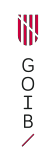 ANNEX 8Declaració responsable de veracitat de les dades bancàries aportadesAmb  relació  al  que  fixa  l’article  6.3  f  de  l’Ordre  de  la  consellera  d’Innovació, Interior i Justícia de 26 de gener de 2010 per la qual s’estableixen les bases reguladores per concedir subvencions en matèria de recerca, desenvolupament tecnològic i innovació (BOIB núm. 25, de 13 de febrer), s’ha de presentar un certificat o una acreditació que la persona o l’entitat interessada és titular del compte bancari facilitat, per mitjà del model oficial aprovat per l’Administració, llevat que ja consti, tramitat vàlidament, en els arxius de la Comunitat Autònoma de les Illes Balears. En aquest darrer cas, n’hi ha prou amb indicar les dades esmentades.ENTITAT:CIF:NOM PERSONA RESPONSABLE:DNI PERSONA RESPONSABLE:DECLAR:.............................., ....... d ....................... de 2021[Rúbrica]Direcció General de Política Universitària i RecercaCtra. de Valldemossa, km. 7,4, ParcBitEdifici Naorte, bloc A, 2a planta07121 PalmaTel. 971 176009drgdi.caib.es	